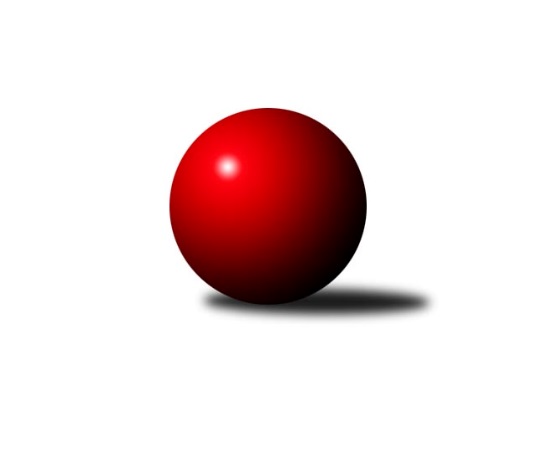 Č.16Ročník 2021/2022	3.6.2024 Zlínský krajský přebor 2021/2022Statistika 16. kolaTabulka družstev:		družstvo	záp	výh	rem	proh	skore	sety	průměr	body	plné	dorážka	chyby	1.	KK Kroměříž A	16	14	0	2	99.5 : 28.5 	(134.5 : 57.5)	2666	28	1812	854	34.9	2.	TJ Valašské Meziříčí C	15	11	1	3	81.5 : 38.5 	(107.0 : 73.0)	2589	23	1794	796	40.9	3.	TJ Gumárny Zubří	16	11	0	5	81.5 : 46.5 	(106.5 : 85.5)	2593	22	1798	795	41.7	4.	KK Camo Slavičín A	16	10	2	4	77.5 : 50.5 	(108.5 : 83.5)	2584	22	1789	796	38.8	5.	TJ Kelč	15	10	0	5	73.5 : 46.5 	(106.0 : 74.0)	2561	20	1774	787	41.9	6.	KC Zlín C	15	9	0	6	62.5 : 57.5 	(97.5 : 82.5)	2531	18	1754	776	42.1	7.	SC Bylnice	15	5	1	9	47.0 : 73.0 	(71.0 : 109.0)	2484	11	1735	748	43.9	8.	KK Camo Slavičín B	15	4	1	10	46.0 : 74.0 	(74.0 : 106.0)	2443	9	1721	722	52.3	9.	KK Kroměříž B	16	4	1	11	45.5 : 82.5 	(79.0 : 113.0)	2494	9	1745	749	53.3	10.	TJ Bojkovice Krons B	16	4	1	11	40.0 : 88.0 	(67.5 : 124.5)	2445	9	1724	721	53.5	11.	VKK Vsetín B	16	4	0	12	44.5 : 83.5 	(78.5 : 113.5)	2479	8	1745	734	53.1	12.	TJ Sokol Machová B	15	3	1	11	45.0 : 75.0 	(86.0 : 94.0)	2511	7	1749	762	50.6Tabulka doma:		družstvo	záp	výh	rem	proh	skore	sety	průměr	body	maximum	minimum	1.	KK Kroměříž A	8	8	0	0	56.0 : 8.0 	(71.0 : 25.0)	2516	16	2551	2471	2.	TJ Valašské Meziříčí C	8	8	0	0	53.5 : 10.5 	(66.0 : 30.0)	2669	16	2767	2599	3.	TJ Kelč	8	6	0	2	40.5 : 23.5 	(57.5 : 38.5)	2534	12	2618	2460	4.	KK Camo Slavičín A	8	5	2	1	39.0 : 25.0 	(55.0 : 41.0)	2656	12	2728	2548	5.	TJ Gumárny Zubří	9	6	0	3	47.5 : 24.5 	(64.5 : 43.5)	2555	12	2657	2493	6.	KC Zlín C	7	5	0	2	33.0 : 23.0 	(51.0 : 33.0)	2631	10	2698	2572	7.	SC Bylnice	6	4	0	2	28.0 : 20.0 	(36.0 : 36.0)	2530	8	2591	2433	8.	TJ Bojkovice Krons B	7	3	0	4	21.0 : 35.0 	(33.5 : 50.5)	2612	6	2795	2450	9.	KK Camo Slavičín B	8	2	1	5	28.0 : 36.0 	(45.0 : 51.0)	2612	5	2706	2532	10.	VKK Vsetín B	7	2	0	5	21.5 : 34.5 	(37.5 : 46.5)	2480	4	2553	2404	11.	KK Kroměříž B	8	2	0	6	24.0 : 40.0 	(39.5 : 56.5)	2344	4	2405	2283	12.	TJ Sokol Machová B	9	1	1	7	26.0 : 46.0 	(53.0 : 55.0)	2518	3	2581	2452Tabulka venku:		družstvo	záp	výh	rem	proh	skore	sety	průměr	body	maximum	minimum	1.	KK Kroměříž A	8	6	0	2	43.5 : 20.5 	(63.5 : 32.5)	2668	12	2880	2532	2.	TJ Gumárny Zubří	7	5	0	2	34.0 : 22.0 	(42.0 : 42.0)	2599	10	2757	2458	3.	KK Camo Slavičín A	8	5	0	3	38.5 : 25.5 	(53.5 : 42.5)	2592	10	2761	2372	4.	TJ Kelč	7	4	0	3	33.0 : 23.0 	(48.5 : 35.5)	2565	8	2733	2343	5.	KC Zlín C	8	4	0	4	29.5 : 34.5 	(46.5 : 49.5)	2516	8	2657	2345	6.	TJ Valašské Meziříčí C	7	3	1	3	28.0 : 28.0 	(41.0 : 43.0)	2574	7	2664	2406	7.	KK Kroměříž B	8	2	1	5	21.5 : 42.5 	(39.5 : 56.5)	2494	5	2629	2343	8.	TJ Sokol Machová B	6	2	0	4	19.0 : 29.0 	(33.0 : 39.0)	2509	4	2600	2423	9.	KK Camo Slavičín B	7	2	0	5	18.0 : 38.0 	(29.0 : 55.0)	2415	4	2560	2251	10.	VKK Vsetín B	9	2	0	7	23.0 : 49.0 	(41.0 : 67.0)	2485	4	2588	2240	11.	SC Bylnice	9	1	1	7	19.0 : 53.0 	(35.0 : 73.0)	2478	3	2641	2321	12.	TJ Bojkovice Krons B	9	1	1	7	19.0 : 53.0 	(34.0 : 74.0)	2422	3	2566	2239Tabulka podzimní části:		družstvo	záp	výh	rem	proh	skore	sety	průměr	body	doma	venku	1.	KK Kroměříž A	11	10	0	1	70.5 : 17.5 	(92.5 : 39.5)	2630	20 	6 	0 	0 	4 	0 	1	2.	TJ Valašské Meziříčí C	11	9	0	2	63.5 : 24.5 	(84.0 : 48.0)	2575	18 	6 	0 	0 	3 	0 	2	3.	TJ Gumárny Zubří	11	7	0	4	54.0 : 34.0 	(72.5 : 59.5)	2586	14 	3 	0 	2 	4 	0 	2	4.	KK Camo Slavičín A	11	6	1	4	45.0 : 43.0 	(67.5 : 64.5)	2541	13 	4 	1 	1 	2 	0 	3	5.	TJ Kelč	11	6	0	5	46.5 : 41.5 	(72.5 : 59.5)	2527	12 	4 	0 	2 	2 	0 	3	6.	KC Zlín C	11	6	0	5	43.5 : 44.5 	(67.5 : 64.5)	2530	12 	4 	0 	1 	2 	0 	4	7.	KK Camo Slavičín B	11	4	1	6	39.0 : 49.0 	(56.5 : 75.5)	2449	9 	2 	1 	2 	2 	0 	4	8.	SC Bylnice	11	4	1	6	37.0 : 51.0 	(55.0 : 77.0)	2473	9 	3 	0 	2 	1 	1 	4	9.	KK Kroměříž B	11	3	1	7	35.0 : 53.0 	(59.5 : 72.5)	2528	7 	1 	0 	4 	2 	1 	3	10.	TJ Bojkovice Krons B	11	3	1	7	29.0 : 59.0 	(47.0 : 85.0)	2441	7 	3 	0 	2 	0 	1 	5	11.	VKK Vsetín B	11	3	0	8	33.0 : 55.0 	(57.5 : 74.5)	2455	6 	2 	0 	4 	1 	0 	4	12.	TJ Sokol Machová B	11	2	1	8	32.0 : 56.0 	(60.0 : 72.0)	2514	5 	1 	1 	4 	1 	0 	4Tabulka jarní části:		družstvo	záp	výh	rem	proh	skore	sety	průměr	body	doma	venku	1.	KK Camo Slavičín A	5	4	1	0	32.5 : 7.5 	(41.0 : 19.0)	2653	9 	1 	1 	0 	3 	0 	0 	2.	TJ Kelč	4	4	0	0	27.0 : 5.0 	(33.5 : 14.5)	2658	8 	2 	0 	0 	2 	0 	0 	3.	KK Kroměříž A	5	4	0	1	29.0 : 11.0 	(42.0 : 18.0)	2689	8 	2 	0 	0 	2 	0 	1 	4.	TJ Gumárny Zubří	5	4	0	1	27.5 : 12.5 	(34.0 : 26.0)	2672	8 	3 	0 	1 	1 	0 	0 	5.	KC Zlín C	4	3	0	1	19.0 : 13.0 	(30.0 : 18.0)	2515	6 	1 	0 	1 	2 	0 	0 	6.	TJ Valašské Meziříčí C	4	2	1	1	18.0 : 14.0 	(23.0 : 25.0)	2624	5 	2 	0 	0 	0 	1 	1 	7.	TJ Sokol Machová B	4	1	0	3	13.0 : 19.0 	(26.0 : 22.0)	2537	2 	0 	0 	3 	1 	0 	0 	8.	SC Bylnice	4	1	0	3	10.0 : 22.0 	(16.0 : 32.0)	2488	2 	1 	0 	0 	0 	0 	3 	9.	VKK Vsetín B	5	1	0	4	11.5 : 28.5 	(21.0 : 39.0)	2494	2 	0 	0 	1 	1 	0 	3 	10.	TJ Bojkovice Krons B	5	1	0	4	11.0 : 29.0 	(20.5 : 39.5)	2438	2 	0 	0 	2 	1 	0 	2 	11.	KK Kroměříž B	5	1	0	4	10.5 : 29.5 	(19.5 : 40.5)	2375	2 	1 	0 	2 	0 	0 	2 	12.	KK Camo Slavičín B	4	0	0	4	7.0 : 25.0 	(17.5 : 30.5)	2452	0 	0 	0 	3 	0 	0 	1 Zisk bodů pro družstvo:		jméno hráče	družstvo	body	zápasy	v %	dílčí body	sety	v %	1.	Tomáš Kejík 	KK Kroměříž A 	15	/	15	(100%)	29	/	30	(97%)	2.	Ludmila Satinská 	TJ Gumárny Zubří 	15	/	15	(100%)	23	/	30	(77%)	3.	Tomáš Vybíral 	TJ Kelč 	14	/	15	(93%)	24	/	30	(80%)	4.	Jiří Tesař 	KK Kroměříž A 	13	/	15	(87%)	24.5	/	30	(82%)	5.	Radek Ingr 	KK Kroměříž A 	11.5	/	16	(72%)	17	/	32	(53%)	6.	Pavel Chvatík 	TJ Kelč 	11	/	14	(79%)	22.5	/	28	(80%)	7.	Karel Kabela 	KK Camo Slavičín A 	11	/	14	(79%)	21.5	/	28	(77%)	8.	Miroslav Volek 	TJ Valašské Meziříčí C 	11	/	15	(73%)	20.5	/	30	(68%)	9.	Tomáš Stodůlka 	TJ Gumárny Zubří 	11	/	15	(73%)	17	/	30	(57%)	10.	Kateřina Ondrouchová 	KK Kroměříž B 	10.5	/	15	(70%)	17	/	30	(57%)	11.	Daniel Mach 	KK Kroměříž A 	10	/	13	(77%)	20.5	/	26	(79%)	12.	Petr Peléšek 	KK Camo Slavičín B 	10	/	14	(71%)	22	/	28	(79%)	13.	Petr Pavelka 	TJ Kelč 	10	/	15	(67%)	19	/	30	(63%)	14.	Josef Bařinka 	SC Bylnice 	10	/	15	(67%)	19	/	30	(63%)	15.	Miroslav Kubík 	VKK Vsetín B 	10	/	16	(63%)	17	/	32	(53%)	16.	Miloslav Plesník 	TJ Valašské Meziříčí C 	9	/	12	(75%)	16.5	/	24	(69%)	17.	Rudolf Fojtík 	KK Camo Slavičín A 	9	/	12	(75%)	15	/	24	(63%)	18.	Lubomír Zábel 	SC Bylnice 	9	/	15	(60%)	16	/	30	(53%)	19.	Alois Beňo 	SC Bylnice 	9	/	15	(60%)	14	/	30	(47%)	20.	Jiří Satinský 	TJ Gumárny Zubří 	9	/	16	(56%)	21	/	32	(66%)	21.	Petr Cahlík 	TJ Valašské Meziříčí C 	8	/	12	(67%)	16	/	24	(67%)	22.	Pavel Struhař 	KC Zlín C 	8	/	12	(67%)	15	/	24	(63%)	23.	Richard Ťulpa 	KK Camo Slavičín A 	8	/	12	(67%)	13	/	24	(54%)	24.	Miroslav Míšek 	KK Kroměříž B 	8	/	13	(62%)	16	/	26	(62%)	25.	Tomáš Kuchta 	KK Kroměříž A 	8	/	13	(62%)	14.5	/	26	(56%)	26.	Petr Mňačko 	KC Zlín C 	8	/	14	(57%)	18.5	/	28	(66%)	27.	David Hanke 	TJ Bojkovice Krons B 	8	/	14	(57%)	15.5	/	28	(55%)	28.	Petr Boček 	KK Kroměříž A 	8	/	14	(57%)	14.5	/	28	(52%)	29.	Miroslav Macháček 	TJ Gumárny Zubří 	8	/	14	(57%)	14	/	28	(50%)	30.	Jaroslav Trochta 	KC Zlín C 	8	/	15	(53%)	19	/	30	(63%)	31.	Michal Petráš 	KK Camo Slavičín B 	8	/	15	(53%)	18	/	30	(60%)	32.	Jiří Michalík 	TJ Sokol Machová B 	8	/	15	(53%)	16	/	30	(53%)	33.	Radek Vetyška 	TJ Gumárny Zubří 	7.5	/	12	(63%)	15	/	24	(63%)	34.	Pavla Žádníková 	KC Zlín C 	7.5	/	14	(54%)	13	/	28	(46%)	35.	Libor Pekárek 	KK Camo Slavičín A 	7.5	/	15	(50%)	16	/	30	(53%)	36.	Robert Řihák 	KK Camo Slavičín A 	7	/	11	(64%)	11.5	/	22	(52%)	37.	Jozef Kundrata 	TJ Bojkovice Krons B 	7	/	11	(64%)	11	/	22	(50%)	38.	Jiří Fryštacký 	TJ Sokol Machová B 	7	/	14	(50%)	18	/	28	(64%)	39.	Miroslav Pavelka 	TJ Kelč 	7	/	15	(47%)	11.5	/	30	(38%)	40.	Martin Kovács 	VKK Vsetín B 	6.5	/	15	(43%)	13	/	30	(43%)	41.	Ondřej Fojtík 	KK Camo Slavičín B 	6	/	8	(75%)	7	/	16	(44%)	42.	Jaroslav Pavlík 	KK Kroměříž A 	6	/	9	(67%)	13.5	/	18	(75%)	43.	Petr Jandík 	TJ Valašské Meziříčí C 	6	/	9	(67%)	11	/	18	(61%)	44.	Erik Jadavan 	KK Camo Slavičín A 	6	/	11	(55%)	11	/	22	(50%)	45.	Šárka Drahotuská 	TJ Sokol Machová B 	6	/	12	(50%)	11	/	24	(46%)	46.	Radek Rak 	KK Camo Slavičín A 	6	/	13	(46%)	13	/	26	(50%)	47.	Zdeněk Drlík 	KK Kroměříž B 	6	/	14	(43%)	14.5	/	28	(52%)	48.	Michal Machala 	TJ Bojkovice Krons B 	6	/	14	(43%)	8	/	28	(29%)	49.	Bohumil Fryštacký 	TJ Sokol Machová B 	6	/	15	(40%)	13.5	/	30	(45%)	50.	Miroslav Macega 	KK Kroměříž B 	6	/	15	(40%)	12	/	30	(40%)	51.	Zdeněk Chvatík 	TJ Kelč 	5.5	/	14	(39%)	13	/	28	(46%)	52.	Petr Tomášek 	TJ Valašské Meziříčí C 	5	/	8	(63%)	11	/	16	(69%)	53.	Radek Olejník 	TJ Valašské Meziříčí C 	5	/	8	(63%)	9	/	16	(56%)	54.	Kamil Vrána 	KK Camo Slavičín B 	5	/	10	(50%)	7.5	/	20	(38%)	55.	Radim Metelka 	VKK Vsetín B 	5	/	12	(42%)	10	/	24	(42%)	56.	Tomáš Matlach 	KC Zlín C 	5	/	13	(38%)	14	/	26	(54%)	57.	Antonín Plesník 	TJ Kelč 	5	/	14	(36%)	14	/	28	(50%)	58.	Jaroslav Pavlát 	TJ Gumárny Zubří 	4	/	5	(80%)	5	/	10	(50%)	59.	Josef Konvičný 	TJ Valašské Meziříčí C 	4	/	8	(50%)	6	/	16	(38%)	60.	Miloš Jandík 	TJ Valašské Meziříčí C 	4	/	9	(44%)	7	/	18	(39%)	61.	Martin Růžička 	KK Kroměříž B 	4	/	12	(33%)	6	/	24	(25%)	62.	Stanislav Horečný 	SC Bylnice 	4	/	14	(29%)	8	/	28	(29%)	63.	Michal Ondrušek 	TJ Bojkovice Krons B 	4	/	15	(27%)	11	/	30	(37%)	64.	Jindřich Cahlík 	TJ Valašské Meziříčí C 	3.5	/	4	(88%)	6	/	8	(75%)	65.	Samuel Kliment 	KC Zlín C 	3	/	3	(100%)	6	/	6	(100%)	66.	Vlastimil Kancner 	VKK Vsetín B 	3	/	3	(100%)	3	/	6	(50%)	67.	Roman Janošek 	TJ Gumárny Zubří 	3	/	5	(60%)	4	/	10	(40%)	68.	Karel Navrátil 	VKK Vsetín B 	3	/	7	(43%)	9	/	14	(64%)	69.	Margita Fryštacká 	TJ Sokol Machová B 	3	/	7	(43%)	6	/	14	(43%)	70.	Lukáš Michalík 	TJ Sokol Machová B 	3	/	8	(38%)	7.5	/	16	(47%)	71.	Lukáš Trochta 	KC Zlín C 	3	/	9	(33%)	8	/	18	(44%)	72.	Jiří Plášek 	VKK Vsetín B 	3	/	10	(30%)	5	/	20	(25%)	73.	Dušan Tománek 	KK Camo Slavičín B 	3	/	11	(27%)	8.5	/	22	(39%)	74.	Dominik Slavíček 	TJ Bojkovice Krons B 	3	/	15	(20%)	11	/	30	(37%)	75.	Václav Vlček 	TJ Sokol Machová B 	2	/	4	(50%)	4	/	8	(50%)	76.	Čestmír Pekárek 	KK Camo Slavičín A 	2	/	5	(40%)	6.5	/	10	(65%)	77.	Petr Hanousek 	KK Camo Slavičín B 	2	/	6	(33%)	4	/	12	(33%)	78.	Tomáš Hnátek 	VKK Vsetín B 	2	/	8	(25%)	4	/	16	(25%)	79.	Lenka Kotrlová 	VKK Vsetín B 	2	/	9	(22%)	6	/	18	(33%)	80.	Petr Spurný 	VKK Vsetín B 	2	/	10	(20%)	8.5	/	20	(43%)	81.	Jaroslav Slováček 	SC Bylnice 	2	/	15	(13%)	7	/	30	(23%)	82.	Jiří Janšta 	KC Zlín C 	1	/	1	(100%)	2	/	2	(100%)	83.	Marie Pavelková 	TJ Kelč 	1	/	1	(100%)	1	/	2	(50%)	84.	Jan Lahuta 	TJ Bojkovice Krons B 	1	/	1	(100%)	1	/	2	(50%)	85.	Ladislav Strnad 	SC Bylnice 	1	/	2	(50%)	2	/	4	(50%)	86.	Ondřej Novák 	SC Bylnice 	1	/	3	(33%)	2	/	6	(33%)	87.	Karel Skoumal 	KC Zlín C 	1	/	4	(25%)	2	/	8	(25%)	88.	Martina Nováková 	TJ Sokol Machová B 	1	/	5	(20%)	5	/	10	(50%)	89.	Ota Adámek 	TJ Gumárny Zubří 	1	/	5	(20%)	3.5	/	10	(35%)	90.	Václav Zeman 	TJ Gumárny Zubří 	1	/	5	(20%)	3	/	10	(30%)	91.	Radomír Kozáček 	TJ Bojkovice Krons B 	1	/	7	(14%)	4	/	14	(29%)	92.	Roman Škrabal 	TJ Sokol Machová B 	1	/	7	(14%)	3	/	14	(21%)	93.	Petr Buksa 	KK Kroměříž B 	1	/	8	(13%)	5	/	16	(31%)	94.	Rostislav Studeník 	KK Camo Slavičín B 	1	/	8	(13%)	2	/	16	(13%)	95.	Vlastimil Struhař 	TJ Bojkovice Krons B 	1	/	10	(10%)	4	/	20	(20%)	96.	Ondřej Masař 	SC Bylnice 	1	/	11	(9%)	3	/	22	(14%)	97.	Ivana Bartošová 	KK Camo Slavičín B 	1	/	11	(9%)	3	/	22	(14%)	98.	Milan Skopal 	KK Kroměříž B 	1	/	13	(8%)	7.5	/	26	(29%)	99.	František Fojtík 	TJ Valašské Meziříčí C 	0	/	1	(0%)	1	/	2	(50%)	100.	Radek Husek 	TJ Sokol Machová B 	0	/	1	(0%)	1	/	2	(50%)	101.	Martin Jarábek 	TJ Kelč 	0	/	1	(0%)	1	/	2	(50%)	102.	Martin Kuropata 	TJ Valašské Meziříčí C 	0	/	1	(0%)	1	/	2	(50%)	103.	Miroslav Ševeček 	TJ Sokol Machová B 	0	/	1	(0%)	1	/	2	(50%)	104.	Viktor Vaculík 	KK Kroměříž B 	0	/	1	(0%)	0	/	2	(0%)	105.	Josef Vaculík 	KK Kroměříž B 	0	/	1	(0%)	0	/	2	(0%)	106.	Matěj Čunek 	KC Zlín C 	0	/	1	(0%)	0	/	2	(0%)	107.	Stanislav Pitrun 	TJ Kelč 	0	/	1	(0%)	0	/	2	(0%)	108.	Jaroslav Tobola 	TJ Valašské Meziříčí C 	0	/	1	(0%)	0	/	2	(0%)	109.	Evžen Štětkař 	KC Zlín C 	0	/	1	(0%)	0	/	2	(0%)	110.	Petr Pavlíček 	TJ Gumárny Zubří 	0	/	2	(0%)	1	/	4	(25%)	111.	Petr Dlouhý 	KK Kroměříž B 	0	/	2	(0%)	1	/	4	(25%)	112.	Petr Trefil 	KK Camo Slavičín B 	0	/	2	(0%)	0	/	4	(0%)	113.	Patrik Zepřálka 	TJ Gumárny Zubří 	0	/	2	(0%)	0	/	4	(0%)	114.	Hana Polišenská 	KC Zlín C 	0	/	2	(0%)	0	/	4	(0%)	115.	Martin Orság 	VKK Vsetín B 	0	/	4	(0%)	2	/	8	(25%)	116.	Jaroslav Sojka 	TJ Bojkovice Krons B 	0	/	7	(0%)	1	/	14	(7%)Průměry na kuželnách:		kuželna	průměr	plné	dorážka	chyby	výkon na hráče	1.	TJ Bojkovice Krons, 1-2	2646	1831	815	44.9	(441.2)	2.	KK Slavičín, 1-2	2623	1804	818	45.3	(437.3)	3.	TJ Valašské Meziříčí, 1-4	2612	1807	805	42.3	(435.5)	4.	KC Zlín, 1-4	2612	1800	812	43.8	(435.4)	5.	TJ Sokol Machová, 1-2	2536	1769	766	47.3	(422.7)	6.	TJ Zbrojovka Vsetín, 1-4	2513	1746	766	42.0	(418.9)	7.	TJ Gumárny Zubří, 1-2	2510	1740	770	46.2	(418.5)	8.	TJ Kelč, 1-2	2488	1728	759	44.3	(414.7)	9.	KK Kroměříž, 1-4	2394	1678	715	50.8	(399.1)Nejlepší výkony na kuželnách:TJ Bojkovice Krons, 1-2KK Kroměříž A	2880	14. kolo	Tomáš Kejík 	KK Kroměříž A	540	14. koloTJ Bojkovice Krons B	2795	11. kolo	Daniel Mach 	KK Kroměříž A	530	14. koloKK Camo Slavičín A	2761	12. kolo	Jiří Satinský 	TJ Gumárny Zubří	490	4. koloTJ Bojkovice Krons B	2690	6. kolo	Radek Olejník 	TJ Valašské Meziříčí C	485	11. koloTJ Bojkovice Krons B	2683	9. kolo	Radek Ingr 	KK Kroměříž A	480	14. koloTJ Gumárny Zubří	2669	4. kolo	Vlastimil Struhař 	TJ Bojkovice Krons B	476	11. koloTJ Valašské Meziříčí C	2658	11. kolo	Michal Ondrušek 	TJ Bojkovice Krons B	475	6. koloSC Bylnice	2641	9. kolo	Jozef Kundrata 	TJ Bojkovice Krons B	475	4. koloKK Kroměříž B	2629	6. kolo	Erik Jadavan 	KK Camo Slavičín A	475	12. koloTJ Bojkovice Krons B	2586	4. kolo	Michal Machala 	TJ Bojkovice Krons B	475	11. koloKK Slavičín, 1-2TJ Gumárny Zubří	2757	14. kolo	Petr Peléšek 	KK Camo Slavičín B	514	7. koloKK Camo Slavičín A	2728	6. kolo	Petr Mňačko 	KC Zlín C	502	4. koloKK Camo Slavičín A	2727	13. kolo	Tomáš Kejík 	KK Kroměříž A	501	2. koloTJ Gumárny Zubří	2719	8. kolo	Radek Vetyška 	TJ Gumárny Zubří	497	14. koloKK Camo Slavičín A	2715	11. kolo	Petr Tomášek 	TJ Valašské Meziříčí C	495	15. koloKK Camo Slavičín B	2706	14. kolo	Robert Řihák 	KK Camo Slavičín A	494	8. koloKK Camo Slavičín A	2702	8. kolo	Erik Jadavan 	KK Camo Slavičín A	491	13. koloTJ Kelč	2674	16. kolo	Libor Pekárek 	KK Camo Slavičín A	491	6. koloTJ Valašské Meziříčí C	2664	15. kolo	Tomáš Vybíral 	TJ Kelč	485	5. koloKK Camo Slavičín B	2658	9. kolo	Ondřej Fojtík 	KK Camo Slavičín B	484	12. koloTJ Valašské Meziříčí, 1-4TJ Valašské Meziříčí C	2767	10. kolo	Miloslav Plesník 	TJ Valašské Meziříčí C	500	1. koloTJ Valašské Meziříčí C	2692	16. kolo	Josef Bařinka 	SC Bylnice	498	1. koloTJ Valašské Meziříčí C	2681	1. kolo	Miroslav Volek 	TJ Valašské Meziříčí C	497	13. koloTJ Valašské Meziříčí C	2678	5. kolo	Miroslav Volek 	TJ Valašské Meziříčí C	496	10. koloKK Kroměříž A	2674	16. kolo	Radek Olejník 	TJ Valašské Meziříčí C	492	16. koloTJ Valašské Meziříčí C	2663	13. kolo	Tomáš Kejík 	KK Kroměříž A	487	16. koloTJ Valašské Meziříčí C	2644	8. kolo	Petr Cahlík 	TJ Valašské Meziříčí C	485	10. koloTJ Valašské Meziříčí C	2626	3. kolo	Jiří Fryštacký 	TJ Sokol Machová B	479	5. koloTJ Valašské Meziříčí C	2599	4. kolo	Daniel Mach 	KK Kroměříž A	479	16. koloSC Bylnice	2595	1. kolo	Petr Cahlík 	TJ Valašské Meziříčí C	478	3. koloKC Zlín, 1-4TJ Kelč	2733	13. kolo	Petr Pavelka 	TJ Kelč	528	13. koloKC Zlín C	2698	5. kolo	Jaroslav Trochta 	KC Zlín C	489	3. koloKC Zlín C	2682	15. kolo	Ota Adámek 	TJ Gumárny Zubří	487	1. koloKK Camo Slavičín A	2681	9. kolo	Pavel Chvatík 	TJ Kelč	480	13. koloKC Zlín C	2669	1. kolo	Pavla Žádníková 	KC Zlín C	479	13. koloTJ Gumárny Zubří	2661	1. kolo	Pavel Struhař 	KC Zlín C	478	15. koloKC Zlín C	2650	13. kolo	Pavla Žádníková 	KC Zlín C	477	15. koloKC Zlín C	2645	16. kolo	Jaroslav Trochta 	KC Zlín C	474	15. koloKC Zlín C	2610	3. kolo	Samuel Kliment 	KC Zlín C	474	13. koloKK Camo Slavičín B	2590	15. kolo	Jaroslav Trochta 	KC Zlín C	473	5. koloTJ Sokol Machová, 1-2KK Kroměříž A	2740	8. kolo	Jiří Fryštacký 	TJ Sokol Machová B	485	3. koloTJ Kelč	2623	7. kolo	Alois Beňo 	SC Bylnice	484	3. koloTJ Sokol Machová B	2581	7. kolo	Radek Ingr 	KK Kroměříž A	483	8. koloKK Camo Slavičín A	2578	16. kolo	Tomáš Kejík 	KK Kroměříž A	480	8. koloTJ Sokol Machová B	2573	10. kolo	Pavel Chvatík 	TJ Kelč	469	7. koloTJ Bojkovice Krons B	2551	13. kolo	Kamil Vrána 	KK Camo Slavičín B	468	1. koloTJ Sokol Machová B	2548	13. kolo	Tomáš Vybíral 	TJ Kelč	467	7. koloTJ Sokol Machová B	2530	8. kolo	Radek Rak 	KK Camo Slavičín A	462	16. koloTJ Sokol Machová B	2516	3. kolo	Miroslav Kubík 	VKK Vsetín B	462	15. koloVKK Vsetín B	2515	15. kolo	Richard Ťulpa 	KK Camo Slavičín A	461	16. koloTJ Zbrojovka Vsetín, 1-4KK Kroměříž A	2657	4. kolo	Tomáš Kejík 	KK Kroměříž A	482	4. koloKK Camo Slavičín A	2591	14. kolo	Stanislav Horečný 	SC Bylnice	470	6. koloSC Bylnice	2591	12. kolo	Alois Beňo 	SC Bylnice	469	6. koloSC Bylnice	2585	14. kolo	Pavel Chvatík 	TJ Kelč	467	1. koloSC Bylnice	2574	2. kolo	Lubomír Zábel 	SC Bylnice	467	12. koloKK Kroměříž B	2560	8. kolo	Petr Mňačko 	KC Zlín C	466	6. koloTJ Gumárny Zubří	2556	6. kolo	Ludmila Satinská 	TJ Gumárny Zubří	465	6. koloSC Bylnice	2555	6. kolo	Martin Kovács 	VKK Vsetín B	464	11. koloVKK Vsetín B	2553	8. kolo	Radim Metelka 	VKK Vsetín B	460	8. koloVKK Vsetín B	2544	10. kolo	Daniel Mach 	KK Kroměříž A	455	4. koloTJ Gumárny Zubří, 1-2KK Kroměříž A	2679	10. kolo	Tomáš Kejík 	KK Kroměříž A	504	10. koloTJ Gumárny Zubří	2657	16. kolo	Radek Vetyška 	TJ Gumárny Zubří	502	16. koloTJ Gumárny Zubří	2613	15. kolo	Jiří Satinský 	TJ Gumárny Zubří	476	10. koloTJ Valašské Meziříčí C	2592	7. kolo	Radek Vetyška 	TJ Gumárny Zubří	470	15. koloTJ Gumárny Zubří	2574	13. kolo	Petr Mňačko 	KC Zlín C	469	12. koloTJ Gumárny Zubří	2564	10. kolo	Tomáš Stodůlka 	TJ Gumárny Zubří	464	16. koloTJ Gumárny Zubří	2555	7. kolo	Jiří Tesař 	KK Kroměříž A	460	10. koloVKK Vsetín B	2537	16. kolo	Tomáš Stodůlka 	TJ Gumárny Zubří	459	7. koloTJ Gumárny Zubří	2537	3. kolo	Radim Metelka 	VKK Vsetín B	457	16. koloKC Zlín C	2506	12. kolo	Petr Cahlík 	TJ Valašské Meziříčí C	455	7. koloTJ Kelč, 1-2TJ Kelč	2618	8. kolo	Tomáš Kejík 	KK Kroměříž A	490	9. koloKK Kroměříž A	2616	9. kolo	Pavel Chvatík 	TJ Kelč	487	11. koloTJ Kelč	2606	15. kolo	Tomáš Vybíral 	TJ Kelč	473	8. koloTJ Kelč	2555	11. kolo	Petr Pavelka 	TJ Kelč	467	15. koloTJ Kelč	2547	6. kolo	Tomáš Vybíral 	TJ Kelč	464	6. koloTJ Kelč	2525	12. kolo	Pavel Chvatík 	TJ Kelč	462	10. koloTJ Gumárny Zubří	2511	11. kolo	Petr Peléšek 	KK Camo Slavičín B	457	6. koloKC Zlín C	2506	2. kolo	Zdeněk Chvatík 	TJ Kelč	456	2. koloTJ Kelč	2499	14. kolo	Lukáš Trochta 	KC Zlín C	455	2. koloTJ Kelč	2483	10. kolo	Tomáš Vybíral 	TJ Kelč	453	9. koloKK Kroměříž, 1-4KK Kroměříž A	2551	7. kolo	Tomáš Kejík 	KK Kroměříž A	483	3. koloKK Kroměříž A	2547	3. kolo	Tomáš Kejík 	KK Kroměříž A	477	13. koloKK Kroměříž A	2532	12. kolo	Tomáš Kejík 	KK Kroměříž A	472	7. koloKK Kroměříž A	2528	6. kolo	Miroslav Míšek 	KK Kroměříž B	466	9. koloKK Kroměříž A	2523	15. kolo	Tomáš Kejík 	KK Kroměříž A	466	11. koloKK Kroměříž A	2521	1. kolo	Tomáš Kejík 	KK Kroměříž A	459	15. koloKK Kroměříž A	2496	11. kolo	Tomáš Kejík 	KK Kroměříž A	455	12. koloKK Kroměříž A	2487	13. kolo	Tomáš Kejík 	KK Kroměříž A	451	1. koloKK Kroměříž A	2471	5. kolo	Tomáš Kejík 	KK Kroměříž A	449	6. koloTJ Gumárny Zubří	2458	2. kolo	Petr Peléšek 	KK Camo Slavičín B	444	5. koloČetnost výsledků:	8.0 : 0.0	6x	7.0 : 1.0	16x	6.5 : 1.5	3x	6.0 : 2.0	15x	5.0 : 3.0	15x	4.0 : 4.0	4x	3.0 : 5.0	13x	2.0 : 6.0	13x	1.5 : 6.5	1x	1.0 : 7.0	8x	0.5 : 7.5	1x	0.0 : 8.0	1x